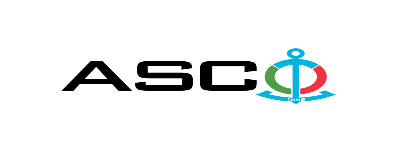 “AZƏRBAYCAN XƏZƏR DƏNİZ GƏMİÇİLİYİ” QAPALI SƏHMDAR CƏMİYYƏTİNİN№ AM119/2022 NÖMRƏLİ 05.08.2022-Cİ il TARİXİNDƏ şirkətin balansında olan “Şirvan-3” kran gəmisi üçün Sulzer 8ASL25/30 baş mühərriklərin ehtiyat hissələrinin SATINALINMASI MƏQSƏDİLƏ KEÇİRDİYİAÇIQ MÜSABİQƏNİN QALİBİ HAQQINDA BİLDİRİŞ                                                              “AXDG” QSC-nin Satınalmalar KomitəsiSatınalma müqaviləsinin predmeti“Şirvan-3” kran gəmisi üçün Sulzer 8ASL25/30 baş mühərriklərin ehtiyat hissələriQalib gəlmiş şirkətin (və ya fiziki şəxsin) adıSTr Sp. z o.o.Müqavilənin qiyməti28 779.72 AvroMalların tədarük şərtləri (İncotresm-2010) və müddətiCİP Bakıİş və ya xidmətlərin yerinə yetirilməsi müddəti12 həftə